ГОСТ 29329-92 Весы для статического взвешивания. Общие технические требования
ГОСТ 29329-92

Группа П16
МЕЖГОСУДАРСТВЕННЫЙ СТАНДАРТ     

ВЕСЫ ДЛЯ СТАТИЧЕСКОГО ВЗВЕШИВАНИЯ     
Общие технические требования
Balance  for static weighing. General technical requirements 
МКС 17.100
ОКП 42 7420; 42 7430; 
42 7451; 42 7452; 42 7453Дата введения 1994-01-01
ИНФОРМАЦИОННЫЕ ДАННЫЕ1. РАЗРАБОТАН И ВНЕСЕН Министерством электротехнической промышленности и приборостроения СССР
2. УТВЕРЖДЕН И ВВЕДЕН В ДЕЙСТВИЕ Постановлением Госстандарта от 27.03.92 N 294
3. ВЗАМЕН ГОСТ 4.182-85; ГОСТ 23676-79; ГОСТ 23711-79; ГОСТ 27656-88; ГОСТ 27657-88 (в части весов для статического взвешивания)
4. ССЫЛОЧНЫЕ НОРМАТИВНО-ТЕХНИЧЕСКИЕ ДОКУМЕНТЫ
5. ПЕРЕИЗДАНИЕ. Апрель 2007 г.

     1 Область примененияНастоящий стандарт распространяется на весы неавтоматического действия среднего и обычного классов точности (далее - весы), предназначенные для статического взвешивания различных грузов, согласно п.1.1 и устанавливает общие технические требования.

Требования разд.2 (пп.2.1.4-2.1.6; 2.2-2.5; 2.8.4; 2.9.1.8; 2.10.3; 2.11; 2.12.1), 3 и 4 настоящего стандарта являются обязательными; другие требования являются рекомендуемыми.

Номенклатура показателей качества, устанавливаемых при разработке технических заданий и технических условий, приведена в приложении 1.

Перечень организационно-методических и общетехнических стандартов, необходимых при разработке технических заданий и технических условий, приведен в приложении 2.

Термины, применяемые в настоящем стандарте, и их пояснения приведены в приложении 3.

Настоящий стандарт может быть использован при сертификации весов для статического взвешивания.

1. КЛАССИФИКАЦИЯ1.1. По области применения (эксплуатационному назначению) весы подразделяют в соответствии с кодами ОКП:

вагонные - 42 7421;

вагонеточные - 42 7422;

автомобильные - 42 7423; 72 7424;
монорельсовые - 42 7426;

крановые - 42 7427;

товарные - 42 7425; 42 7431;

для взвешивания скота - 42 7433;

для взвешивания людей - 42 7434;

элеваторные - 42 7435;

для взвешивания молока - 42 7438;

багажные - 42 7438;

торговые - 42 7451;

медицинские - 42 7434; 42 7452;

почтовые - 42 7453.1.2. По точности взвешивания различают весы:

среднего класса точности, 

обычного класса точности.
1.3. По способу установки на месте эксплуатации весы подразделяют следующим образом:

встроенные,

врезные,

напольные,

настольные,

передвижные,

подвесные,

стационарные.
1.4. По виду уравновешивающего устройства различают весы: 

механические,

электромеханические (электронные).
1.5. По виду грузоприемного устройства различают весы:

бункерные,

монорельсовые,

ковшовые,

конвейерные, 

крюковые,

платформенные.
1.6. По способу достижения положения равновесия различают весы:

с автоматическим уравновешиванием,

с полуавтоматическим уравновешиванием,

с неавтоматическим уравновешиванием.
1.7. В зависимости от вида отсчетного устройства различают весы:

с аналоговым отсчетным устройством,

с дискретным отсчетным устройством.

2. ОСНОВНЫЕ ХАРАКТЕРИСТИКИ2.1. Пределы взвешивания, цены делений
2.1.1. Наибольший предел взвешивания весов (НПВ) следует выбирать из ряда:

200; 500 г;

1; 2; 3; 4; 5; 6; 8; 10; 15; 20; 25; 30; 40; 50; 60; 80; 100; 150; 200; 250; 300; 400; 500; 600; 800 кг;

1; 2; 3; 4; 5; 6; 8; 10; 15; 20; 25; 30; 40; 50; 60; 80; 100; 150; 200; 250; 300; 400; 500 т.
2.1.2. Наименьший предел взвешивания весов (НмПВ), число поверочных делений () и цена поверочного деления () в зависимости от класса точности должны соответствовать указанным в табл.1.

Таблица 1
Примечание. По согласованию с заказчиком допускается устанавливать другое значение НмПВ, для весов обычного класса точности - другое число поверочных делений.

2.1.3. Значения цены поверочного деления (), цены деления шкалы () и дискретности отсчета () в единицах массы следует выбирать из ряда:

1х10; 2х10 и 5х10, где а - целое положительное, целое отрицательное числа или нуль.
2.1.4. Цена поверочного деления весов без вспомогательного отсчетного устройства должна соответствовать цене деления шкалы для весов с аналоговым отсчетным устройством и дискретности отсчета для весов с цифровой индикацией.

Изготовление электромеханических (электронных) весов с ценой поверочного деления 10 допускалось до 01.01.95.
2.1.5. Для весов с вспомогательным отсчетным устройством цена поверочного деления должна соответствовать: 10 (10) и =10, где к - целое положительное, целое отрицательное числа или нуль.
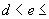 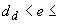 2.1.6. Дискретность отсчета цены и стоимости взвешиваемого товара должна соответствовать наименьшей денежной единице, находящейся в обращении.
 2.2. Требования, предъявляемые к весам с несколькими диапазонами взвешивания
2.2.1. Каждый отдельный диапазон (=1, 2 ...) определяется:

ценой поверочного деления ; ;

наибольшим пределом взвешивания НПВ;

наименьшим пределом взвешивания НмПВ=НПВ (для =1 НмПВ=НмПВ).

Число поверочных делений для каждого отдельного диапазона  равно НПВ/.
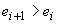 2.2.2. Цена поверочного деления () и число поверочных делений () в каждом отдельном диапазоне взвешивания должны удовлетворять требованиям, указанным в табл.1, в зависимости от класса точности.
2.2.3. Наибольший предел взвешивания отдельных диапазонов взвешивания, за исключением последнего диапазона взвешивания, должен соответствовать значениям, указанным в табл.2.

Таблица 2 2.3. Пределы допускаемой погрешности 
2.3.1. Пределы допускаемой погрешности весов должны соответствовать значениям, указанным в табл.3.

Таблица 3
Примечание.

Для весов с дискретным отсчетным устройством пределы допускаемой погрешности ±0,5, ±1,5 и ±2,5 следует округлять до ±1, ±2 и ±3 соответственно.

2.3.2. Пределы допускаемой погрешности устройства взвешивания тары должны соответствовать пределам допускаемой погрешности весов при той же нагрузке. 
2.3.3. Пределы допускаемой погрешности устройства установки на нуль - ±0,25.
 2.4. Порог чувствительности весов 
2.4.1. Весы с неавтоматическим уравновешиванием 

Плавное снятие или установка на весах, находящихся в равновесии, груза массой, составляющей 0,4 абсолютного значения пределов допускаемой погрешности весов для данной нагрузки, должно вызывать смещение подвижной части указателя.
2.4.2. Весы с полуавтоматическим и автоматическим уравновешиванием
2.4.2.1. Весы с аналоговым отсчетным устройством 

Плавное снятие или установка на весах, находящихся в равновесии, груза массой, равной абсолютному значению пределов допускаемой погрешности весов для данной нагрузки, должно вызывать смещение указателя отсчетного устройства, соответствующее значению, составляющему не менее 0,7 массы дополнительного груза.
2.4.2.2. Весы с дискретным отсчетным устройством 

Плавное снятие или установка на весах, находящихся в равновесии, груза массой, равной 1,4, должно соответственно изменить первоначальное показание не менее чем на 1.
2.5. Чувствительность весов с неавтоматическим уравновешиванием

Помещение на весы, находящиеся в равновесии, груза массой, равной абсолютному значению пределов допускаемой погрешности весов для данной нагрузки, должно вызывать смещение подвижной части указателя не менее чем на:
2 мм - для весов с НПВ 30 кг;

5 мм - для весов с НПВ >30 кг.
2.6. Требования к показателям надежности 
2.6.1. Значения вероятности безотказной работы весов за 1000 и 2000 ч выбирают из ряда:

0,99; 0,98; 0,97; 0,96; 0,95; 0,94; 0,92; 0,90; 0,85. 

Для механических весов допускается значения показателей безотказности указывать в рабочих циклах (число циклов в единицу времени).
2.6.2. Критерии отказов должны устанавливаться по согласованию с заказчиком в технических условиях на весы конкретного типа.
2.6.3. Для весов с применением устройств электронной и вычислительной техники допускается по согласованию с заказчиком устанавливать показатели надежности с учетом требований стандартов на соответствующие устройства.
2.6.4. Средний срок службы весов выбирают из ряда:

8; 10; 12; 15 лет.
2.7. Требования экономного использования сырья, материалов и энергии

Масса и потребляемая мощность весов должны быть указаны в технических условиях на весы конкретного типа, согласованных в установленном порядке с заказчиком.
2.8. Требования стойкости к внешним воздействиям 
2.8.1. Весы должны сохранять свои метрологические характеристики в следующих температурных диапазонах:

В зависимости от назначения весов могут быть другие пределы рабочих температур с диапазоном между пределами не менее 30 °С, в этих пределах весы должны сохранять свои метрологические характеристики.
2.8.2. Электронные весы с автономным электропитанием должны фиксировать понижение напряжения источника электроэнергии ниже минимального значения, указанного в технических условиях на весы конкретного типа, и должны при этом или сигнализировать о недопустимом уровне напряжения, блокируя измерения, или автоматически отключаться от источника.
2.8.3. Время выхода электронных весов на установленный режим работы указывают в конструкторской документации.
2.8.4. Требования к устойчивости и (или) прочности весов к воздействию окружающей среды, требования к механическим воздействиям, а также требования к изделиям в транспортной таре должны быть установлены в технических условиях на весы конкретного типа.
2.9. Общие конструктивные требования
2.9.1. Отсчетное устройство
2.9.1.1. Шкалы по форме могут быть:

прямолинейные;

дуговые или секторные (угол дуги до 180°);

круговые (угол дуги более 180°), в том числе:

однооборотные;

многооборотные.
2.9.1.2. Длина деления шкалы или шаг чисел отсчета цифровой непрерывной шкалы  в миллиметрах должна быть не менее значения, определяемого по формуле , где  - наименьшая длина деления, равная:

1,25 мм - для плоских шкал, включая многооборотные,

1,75 мм - для оптических шкал,
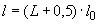 5 мм - для цифровых непрерывных шкал;

 - наименьшее расстояние в метрах, на которое может приблизиться оператор к отсчетному устройству весов.
2.9.1.3. Высота цифр в миллиметрах должна быть не менее:

0,004, но не менее 2 мм (для торговых весов - не менее 4 мм) - для аналоговых отсчетных устройств;

0,005, но не менее 4 мм - для дискретных цифровых отсчетных устройств.
2.9.1.4. Коромысловый указатель шкальных весов может иметь основную и, при необходимости, дополнительные (одну или несколько) шкалы и соответствующие им передвижные гири.

Конечное значение основной шкалы коромыслового указателя должно соответствовать наибольшему пределу взвешивания, конечное значение первой дополнительной шкалы - цене деления основной шкалы, конечное значение второй дополнительной шкалы - цене первой дополнительной шкалы и т.д.
2.9.1.5. Указатель отсчетного устройства циферблатных весов должен располагаться в одной плоскости со шкалой, над шкалой или под шкалой (в случае прозрачной шкалы).

При расположении указателя в одной плоскости со шкалой расстояние между указателем и шкалой не должно превышать 1 мм.

При расположении указателя над или под шкалой стрелка его должна перекрывать от 0,25 до 0,75 длины наименьшей отметки шкалы, при этом расстояние между стрелкой и плоскостью шкалы должно быть не более 2 мм.

Ширина указательного конца стрелки не должна превышать ширины отметки шкалы. Указательный конец стрелки должен иметь яркий цвет.
2.9.1.6. Для обеспечения однозначности отсчета в отчетном поле должна быть видна часть шкалы, содержащая не менее двух чисел отсчета.
2.9.1.7. В весах, предназначенных для прямой продажи потребителю, отсчетные устройства должны быть со стороны продавца и со стороны покупателя. Показания с обеих сторон не должны различаться более чем на 0,25, при этом дискретные показания не должны различаться между собой.

В весах, предназначенных для самообслуживания покупателей и фасования продуктов, наличие второго отсчетого устройства не обязательно.
2.9.1.8. Показания цены и стоимости взвешиваемого товара должны иметь обозначения денежной единицы. Кроме того, цена должна иметь обозначение единицы массы, которой она соответствует.

Показания цены и стоимости взвешиваемого товара должны располагаться рядом с показаниями массы.
2.9.1.9. Все отсчетные устройства, включая устройства взвешивания тары со шкалой, для данной нагрузки должны иметь одну и ту же цену деления или дискретность отсчета.
2.9.2. Наибольшее значение диапазона автоматического уравновешивания в весах с полуавтоматическим уравновешиванием должно быть равно числу килограммов, выраженному как 1х10, где а - целое число, положительное, отрицательное или нуль.

Допускаются значения 2х10 и 5х10.
2.9.3. Металлические призмы и подушки должны соответствовать требованиям ГОСТ 9509, неметаллические - техническим условиям на призмы и подушки конкретного типа.
2.9.4. Покрытия металлические и неметаллические неорганические должны соответствовать требованиям ГОСТ 9.301, ГОСТ 9.303, ГОСТ 9.306.
2.9.5. Лакокрасочные покрытия должны соответствовать требованиям ГОСТ 9.104, ГОСТ 9.032.
2.10. Требования к дополнительным устройствам
2.10.1. Указатель уровня
2.10.1.1. Указатель уровня должен располагаться в весах в легко доступном для обозрения месте.
2.10.1.2. Чувствительность указателя уровня должна быть такой, чтобы наклон весов на 10' вызывал смещение подвижной части указателя уровня на 2 мм.
2.10.2. Устройство установки на нуль 

Диапазон регулирования устройства должен быть не более 4% наибольшего предела взвешивания.
2.10.3. Устройство взвешивания тары
2.10.3.1. Весы (кроме механических) могут быть оснащены полуавтоматическим или автоматическим устройством взвешивания тары при условии, что:

действие устройства не должно допускать уменьшения массы тары;

масса тары отображается на отдельном табло;

масса тары отображается со знаком "-" (минус), если на грузоприемном устройстве отсутствует товар;

при снятии товара с грузоприемного устройства весов автоматически обнуляется индикация шкалы устройства взвешивания тары.

Допускается по требованию потребителя изготовлять одночашечные механические весы, оснащенные устройством взвешивания тары.
2.10.3.2. Цена деления шкалы устройства взвешивания тары должна соответствовать цене деления шкалы весов.
2.10.4. Устройство блокировки
2.10.4.1. Устройство должно иметь два стабильных положения, соответствующих "блокировке" и "взвешиванию".
2.10.4.2. В весах с коромысловым шкальным указателем устройство блокировки коромысла должно действовать при совпадении стрелок в состоянии покоя.
2.10.5. Успокоитель колебаний
2.10.5.1. Успокоители колебаний могут находиться в весах с автоматическим или полуавтоматическим уравновешиванием.
2.10.5.2. Они должны обеспечивать стабильные показания весов после не более 5 колебаний.
2.10.5.3. Гидравлические успокоители колебаний, чувствительные к изменениям температуры, должны иметь механизм автоматического регулирования или легко доступный механизм ручного регулирования.
2.10.5.4. Для торговых весов успокоитель должен находиться в недоступном месте или иметь пломбу.
2.10.6. Регистрирующее устройство
2.10.6.1. Печать должна быть четкой и непрерывной.

Непечатные цифры должны иметь высоту не менее 2 мм. Не допускается печатать, если индикация нестабильна.
2.10.6.2. Для весов с этикетировкой цены не допускается печатать при значениях ниже НмПВ.
2.11. Дополнительные требования, предъявляемые к весам с цифровой индикацией массы, цены за 1 кг и стоимости взвешиваемого товара
2.11.1. Стоимость взвешиваемого товара в зависимости от его массы и цены за 1 кг должна вычисляться с округлением, не превышающим 0,5 дискретности отсчета цены.
2.11.2. На табло весов, чековой ленте и этикетке должна обеспечиваться тождественность информации о стоимости взвешиваемого товара.
2.11.3. Конструкция печатающего устройства должна обеспечивать четкую печать на чековой ленте:

единичной стоимости каждого взвешиваемого товара; 

суммарной стоимости взвешиваемых товаров одного покупателя. 
2.12. Требования к маркировке и клеймению 
2.12.1. На весах должны быть указаны следующие основные обозначения:

наименование или товарный знак предприятия-изготовителя; 

обозначение весов; 

номер весов по системе нумерации предприятия-изготовителя; 

класс точности весов; 

значение НПВ; 

значение НмПВ; 

знак Государственного реестра по ГОСТ 8.383* (если весы внесены в Государственный реестр); 

год выпуска.
_______________
* На территории Российской Федерации действуют ПР 50.2.009-94.

Кроме перечисленных основных обозначений на весах или в эксплуатационной документации на них должны быть указаны: 

значение цены деления или дискретности отсчета массы;

значение цены поверочного деления;

значение наибольшего предела компенсации или выборки массы тары (для весов с устройством компенсации или выборки массы тары);

значение дискретности отсчета цены (для весов, определяющих стоимость);

значения напряжения и частоты питания (для весов с электрическим питанием);

рабочие пределы температур, если температурный диапазон не соответствует значениям, указанным в п.2.8.1.

При наличии на шкалах весов цифр, соответствующих значениям НПВ или НмПВ, указанные значения допускается наносить не на весы, а указывать в эксплуатационной документации на них.
2.12.2. В случае ограничения или расширения области использования весов на них должны быть нанесены надписи, определяющие эти ограничения или расширения, например, "запрещено употреблять при розничной торговле", "применение исключительно для".
2.12.3. Обозначения, которые наносят на весах, должны быть четкими, хорошо видимыми и должны быть выполнены на табличке по ГОСТ 12969, постоянно закрепленной на весах, или непосредственно на весах.
2.12.4. Примеры условных обозначений весов должны быть указаны в технических условиях на весы конкретного типа.
2.12.5. Весы должны иметь в легко доступном для обозрения месте оттиск поверительного клейма, который должен наноситься на весы согласно конструкторской документации.

Узлы торговых весов, влияющие на метрологические характеристики, должны быть опломбированы.

3. ПАРАМЕТРЫ, ОБЕСПЕЧИВАЮЩИЕ СОВМЕСТИМОСТЬ3.1. Информационная совместимость

Весы, предназначенные для информационной связи с другими изделиями, должны иметь:

входные и выходные электрические сигналы по ГОСТ 26.010, ГОСТ 26.011, ГОСТ 26.013 и другим нормативно-техническим документам на сигналы конкретного типа;

входные и выходные электрические кодированные сигналы по ГОСТ 26.014 и ГОСТ 19768.
3.2. Энергетическая совместимость
3.2.1. Электрическое питание электромеханических (электронных) весов должно осуществляться от:

сети переменного тока с параметрами по ГОСТ 21128 и ГОСТ 6697;

автономных и встраиваемых источников вторичного электропитания постоянного и переменного тока по ГОСТ 18953;

элементов и батарей, предназначенных для питания в качестве источника электрической энергии, по ГОСТ 2583, ГОСТ 6851, ГОСТ 24721, ГОСТ 28125.
3.2.2. Весы, работающие на электроэнергии от сети переменного тока, должны сохранять свои метрологические характеристики при изменении параметров питания:

по напряжению - от минус 15% до плюс 10% номинального значения;

по частоте - от минус 2% до плюс 2% номинального значения.
3.3. Конструктивная совместимость
3.3.1. Габаритные, установочные и присоединительные размеры, их числовые значения и допуски должны быть установлены в конструкторской документации на весы конкретного типа.
3.3.2. Типы, размеры шкал и цифр стандартных отсчетных устройств, применяемых в весах, должны соответствовать требованиям ГОСТ 2930, ГОСТ 5665, ГОСТ 26741.
3.3.3. Для весов с автоматическим и полуавтоматическим уравновешиванием индикация результатов взвешивания и регистрация не должны превышать значения, соответствующего НПВ +9.
3.3.4. Параметры сигналов интерфейсов должны соответствовать указанным в стандартах на соответствующие интерфейсы.

4. ТРЕБОВАНИЯ БЕЗОПАСНОСТИ4.1. Общие требования безопасности к конструкции весов должны соответствовать ГОСТ 12.2.003.
4.2. Общие требования безопасности к электрооборудованию весов должны соответствовать ГОСТ 12.2.007.0 и (или) ГОСТ 22789*. 
_______________
* На территории Российской Федерации действует ГОСТ Р 51321.1-2000 (здесь и далее).4.3. Эквивалентный уровень звука весов, создающих шум в процессе эксплуатации, не должен превышать:
60 дБА - для весов, расположенных внутри жилых и общественных зданий (по ГОСТ 12.1.036);
80 дБА - для весов, расположенных в производственных помещениях и на открытых площадках (по ГОСТ 12.1.003).
4.4. Весы, являющиеся источниками радиопомех, должны соответствовать требованиям "Общесоюзных норм допускаемых индустриальных радиопомех" (Нормы 1-72-9-72) и ГОСТ 23511*.
_______________
* На территории Российской Федерации действует ГОСТ Р 51318.14.1-99, здесь и далее. 

ПРИЛОЖЕНИЕ 1 (справочное). НОМЕНКЛАТУРА ПОКАЗАТЕЛЕЙ КАЧЕСТВА, УСТАНАВЛИВАЕМЫХ ПРИ РАЗРАБОТКЕ ТЕХНИЧЕСКИХ ЗАДАНИЙ И ТЕХНИЧЕСКИХ УСЛОВИЙ
ПРИЛОЖЕНИЕ 1
СправочноеПРИЛОЖЕНИЕ 2 (справочное). ПЕРЕЧЕНЬ ОРГАНИЗАЦИОННО-МЕТОДИЧЕСКИХ И ОБЩЕТЕХНИЧЕСКИХ СТАНДАРТОВ, НЕОБХОДИМЫХ ПРИ РАЗРАБОТКЕ ТЕХНИЧЕСКИХ ЗАДАНИЙ И ТЕХНИЧЕСКИХ УСЛОВИЙ
ПРИЛОЖЕНИЕ 2
СправочноеПРИЛОЖЕНИЕ 3 (справочное). ТЕРМИНЫ, ПРИМЕНЯЕМЫЕ В НАСТОЯЩЕМ СТАНДАРТЕ, И ИХ ПОЯСНЕНИЯ
ПРИЛОЖЕНИЕ 3
Справочное
Электронный текст документа 
сверен по:
официальное издание
Приборы для измерения и дозирования массы: Сб. ГОСТов.-
М.: Стандартинформ, 2007Обозначение НТД, на который дана ссылкаНомер пунктаГОСТ 8.383-80 
2.12.1ГОСТ 9.032-742.9.5ГОСТ 9.104-792.9.5ГОСТ 9.301-862.9.4ГОСТ 9.303-842.9.4ГОСТ 9.306-852.9.4ГОСТ 12.1.003-834.3ГОСТ 12.1.036-814.3ГОСТ 12.2.003-914.1ГОСТ 12.2.007.0-754.2ГОСТ 26.010-803.1ГОСТ 26.011-803.1ГОСТ 26.013-813.1ГОСТ 26.014-813.1ГОСТ 2583-923.2.1ГОСТ 2930-623.3.2ГОСТ 5665-773.3.2ГОСТ 6697-833.2.1ГОСТ 6851-20033.2.1ГОСТ 9509-742.9.3ГОСТ 12969-672.12.3ГОСТ 18953-733.2.1ГОСТ 19768-933.1ГОСТ 20790-932.8.1ГОСТ 21128-833.2.1ГОСТ 22789-94
4.2ГОСТ 23511-794.4ГОСТ 24721-883.2.1ГОСТ 25741-833.3.2ГОСТ 28125-893.2.1Нормы 1-72-9-72 4.4Класс точностиЦена поверочного деления, Число поверочных делений
 =НПВ/ Число поверочных делений
 =НПВ/ Наименьший предел взвешивания НмПВнаименьшее наибольшее Средний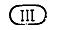 0,1 г2 г10010000205 г5001000020Обычный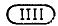 5 г100100010Класс точностиНПВ 
Средний 
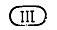 
500 
Обычный
50 Интервалы взвешивания 
для классов точностиИнтервалы взвешивания 
для классов точностиПределы допускаемой погрешности приПределы допускаемой погрешности присреднегообычногопервичной поверке 
на предприятиях: изготовителе и ремонтномэксплуатации и после ремонта на эксплуатирующем предприятии От НмПВ
до 500включ.От НмПВ 
до 50включ.±0,5 ±1Св. 500 
до 2000включ.Св 50 
до 200включ.±1 ±1,5  Св 2000Св 200±1,5 ±2,5 от минус 20 °С до плюс 45 °С-для весов с неавтоматическим уравновешиванием; от минус 10 °С до плюс 45 °С-для весов с автоматическим или полуавтоматическим уравновешиванием, в том числе:от плюс 10 °С до плюс 40 °С-для весов электромеханических (электронных) и для устройств, устанавливаемых в закрытых помещениях дистанционно от весов;по ГОСТ 20790 - для медицинских весов.по ГОСТ 20790 - для медицинских весов.по ГОСТ 20790 - для медицинских весов.Наименование показателяПрименяемость вПрименяемость вТЗ ТУ1. Показатели назначения
1.1. Наибольший предел взвешивания (НПВ), г, кг, т++1.2. Наименьший предел взвешивания (НмПВ), г, кг, т++1.3. Класс точности++1.4. Цена поверочного деления (), г, кг++1.5. Цена деления () или дискретности отсчета (), г, кг++1.6. Пределы допускаемой погрешности при первичной поверке,  или г, кг++1.7. Пределы допускаемой погрешности при эксплуатации,  или г, кг++1.8. Пределы допускаемой погрешности устройства взвешивания массы тары,  или г, кг-+1.9. Диапазон компенсации или выборки массы тары, г, кг++1.10. Наибольшая разность между результатами взвешивания, полученными на разных отсчетных устройствах одних и тех же весов,  или г, кг-+1.11. Порог чувствительности-+1.12. Чувствительность весов с неавтоматическим уравновешиванием,  или г, кг-+1.13. Вид уравновешивающего устройства++1.14. Вид отсчетного устройства++1.15. Вид дополнительного устройства++1.16. Вывод данных в АСУ, ЭВМ++1.17. Габаритные размеры, мм++1.18. Параметры питания++1.19. Пределы рабочих температур, °С++2. Показатели надежности
2.1. Вероятность безотказной работы++2.2. Средний срок службы, годы++3. Показатели экономного использования сырья, материалов и энергии
3.1. Масса, кг++3.2. Потребляемая мощность, В·А, Вт, кВт++4. Эргономические показатели
4.1. Соответствие весов условиям работоспособности человека, балл++4.2. Соответствие весов возможностям человека по восприятию, хранению и переработке информации, балл++5. Показатели стандартизации и унификации
5.1. Коэффициент применяемости по типоразмерам и (или) себестоимости, %+-6. Показатели безопасности6.1. Сопротивление изоляции токоведущих частей (прочность изоляции), МОм-+6.2. Наличие надписей и знаков безопасности-+ГОСТ 2.105-95"ЕСКД. Общие требования к текстовым документам""ЕСКД. Общие требования к текстовым документам"ГОСТ 2.114-95*"ЕСКД. Технические условия.""ЕСКД. Технические условия."_______________
* На территории Российской Федерации действует ГОСТ Р 51740-2001 в части требований к разработке и оформлению ТУ на пищевые продукты._______________
* На территории Российской Федерации действует ГОСТ Р 51740-2001 в части требований к разработке и оформлению ТУ на пищевые продукты._______________
* На территории Российской Федерации действует ГОСТ Р 51740-2001 в части требований к разработке и оформлению ТУ на пищевые продукты.ГОСТ 8.021-2005"ГСИ. Государственная поверочная схема для средств измерений массы""ГСИ. Государственная поверочная схема для средств измерений массы"ГОСТ 8.383-80*"ГСИ. Государственные испытания средств измерений. Основные положения""ГСИ. Государственные испытания средств измерений. Основные положения"________________
* На территории Российской Федерации действуют ПР 50.2.009-94.________________
* На территории Российской Федерации действуют ПР 50.2.009-94.________________
* На территории Российской Федерации действуют ПР 50.2.009-94.ГОСТ 8.417-2002"ГСИ. Единицы величин"
"ГСИ. Единицы величин"
ГОСТ 8.453-82"ГСИ. Весы для статического взвешивания. Методы и средства поверки" "ГСИ. Весы для статического взвешивания. Методы и средства поверки" ГОСТ 9.014-78"ЕСЗКС. Временная противокоррозионная защита изделий. Общие требования" "ЕСЗКС. Временная противокоррозионная защита изделий. Общие требования" ГОСТ 9.032-74"ЕСЗКС. Покрытия лакокрасочные. Группы, технические требования и обозначения""ЕСЗКС. Покрытия лакокрасочные. Группы, технические требования и обозначения"ГОСТ 9.104-79"ЕСЗКС. Покрытия лакокрасочные. Группы условий эксплуатации" "ЕСЗКС. Покрытия лакокрасочные. Группы условий эксплуатации" ГОСТ 9.301-86"ЕСЗКС. Покрытия металлические и неметаллические неорганические. Общие требования""ЕСЗКС. Покрытия металлические и неметаллические неорганические. Общие требования"ГОСТ 9.302-88"ЕСЗКС. Покрытия металлические и неметаллические неорганические. Методы контроля""ЕСЗКС. Покрытия металлические и неметаллические неорганические. Методы контроля"ГОСТ 9.303-84"ЕСЗКС. Покрытия металлические и неметаллические неорганические. Общие требования к выбору""ЕСЗКС. Покрытия металлические и неметаллические неорганические. Общие требования к выбору"ГОСТ 9.306-85"ЕСЗКС. Покрытия металлические и неметаллические неорганические. Обозначения""ЕСЗКС. Покрытия металлические и неметаллические неорганические. Обозначения"ГОСТ 12.1.003-83"ССБТ. Шум. Общие требования безопасности""ССБТ. Шум. Общие требования безопасности"ГОСТ 12.1.012-90*"ССБТ. Вибрационная безопасность. Общие требования""ССБТ. Вибрационная безопасность. Общие требования"______________
* На территории Российской Федерации действует ГОСТ 12.1.012-2004. - Примечание изготовителя базы данных.______________
* На территории Российской Федерации действует ГОСТ 12.1.012-2004. - Примечание изготовителя базы данных.______________
* На территории Российской Федерации действует ГОСТ 12.1.012-2004. - Примечание изготовителя базы данных.ГОСТ 12.1.019-79"ССБТ. Электробезопасность. Общие требования и номенклатура видов защиты""ССБТ. Электробезопасность. Общие требования и номенклатура видов защиты"ГОСТ 12.1.030-81"ССБТ. Электробезопасность. Защитное заземление, зануление""ССБТ. Электробезопасность. Защитное заземление, зануление"ГОСТ 12.1.036-81"ССБТ. Шум. Допустимые уровни в жилых и общественных зданиях""ССБТ. Шум. Допустимые уровни в жилых и общественных зданиях"ГОСТ 12.1.050-86"ССБТ. Методы измерения шума на рабочих местах""ССБТ. Методы измерения шума на рабочих местах"ГОСТ 12.2.003-91"ССБТ. Оборудование производственное. Общие требования безопасности""ССБТ. Оборудование производственное. Общие требования безопасности"ГОСТ 12.2.007.0-75"ССБТ. Изделия электротехнические. Общие требования безопасности""ССБТ. Изделия электротехнические. Общие требования безопасности"ГОСТ 12.2.049-80"ССБТ. Оборудование производственное. Общие эргономические требования""ССБТ. Оборудование производственное. Общие эргономические требования"ГОСТ 15.001-88*"Система разработки и постановки продукции на производство. Продукция производственно-технического назначения""Система разработки и постановки продукции на производство. Продукция производственно-технического назначения"_________________
* На территории Российской Федерации действует ГОСТ Р 15.201-2000.
_________________
* На территории Российской Федерации действует ГОСТ Р 15.201-2000.
_________________
* На территории Российской Федерации действует ГОСТ Р 15.201-2000.
ГОСТ 26.010-80"Средства измерений и автоматизации. Сигналы частотные электрические непрерывные входные и выходные""Средства измерений и автоматизации. Сигналы частотные электрические непрерывные входные и выходные"ГОСТ 26.011-80"Средства измерений и автоматизации. Сигналы тока и напряжения электрические непрерывные входные и выходные""Средства измерений и автоматизации. Сигналы тока и напряжения электрические непрерывные входные и выходные"ГОСТ 26.013-81"Средства измерений и автоматизации. Сигналы электрические с дискретным изменением параметров входные и выходные""Средства измерений и автоматизации. Сигналы электрические с дискретным изменением параметров входные и выходные"ГОСТ 26.014-81"Средства измерений и автоматизации. Сигналы электрические кодированные входные и выходные""Средства измерений и автоматизации. Сигналы электрические кодированные входные и выходные"ГОСТ 27.002-89"Надежность в технике. Основные понятия. Термины и определения""Надежность в технике. Основные понятия. Термины и определения"ГОСТ 27.003-90"Надежность в технике. Состав и общие правила задания требований по надежности""Надежность в технике. Состав и общие правила задания требований по надежности"ГОСТ 27.410-87"Надежность в технике. Методы контроля показателей надежности и планы контрольных испытаний на надежность""Надежность в технике. Методы контроля показателей надежности и планы контрольных испытаний на надежность"ГОСТ 2991-85"Ящики дощатые неразборные для грузов массой до 500 кг. Общие технические условия""Ящики дощатые неразборные для грузов массой до 500 кг. Общие технические условия"ГОСТ 5365-83"Приборы электроизмерительные. Циферблаты и шкалы. Общие технические требования""Приборы электроизмерительные. Циферблаты и шкалы. Общие технические требования"ГОСТ 5959-80"Ящики из листовых древесных материалов неразборные для грузов массой до 200 кг. Общие технические условия""Ящики из листовых древесных материалов неразборные для грузов массой до 200 кг. Общие технические условия"ГОСТ 6697-83"Системы электроснабжения, источники, преобразователи и приемники электрической энергии переменного тока. Номинальные частоты от 0,1 до 10000 Гц и допускаемые отклонения""Системы электроснабжения, источники, преобразователи и приемники электрической энергии переменного тока. Номинальные частоты от 0,1 до 10000 Гц и допускаемые отклонения"ГОСТ 7328-82*"Меры массы общего назначения и образцовые. Технические условия""Меры массы общего назначения и образцовые. Технические условия"_______________
* С 1 июля 2002 г. введен в действие ГОСТ 7328-2001._______________
* С 1 июля 2002 г. введен в действие ГОСТ 7328-2001._______________
* С 1 июля 2002 г. введен в действие ГОСТ 7328-2001.ГОСТ 8828-89"Бумага-основа и бумага двухслойная водонепроницаемая упаковочная. Технические условия""Бумага-основа и бумага двухслойная водонепроницаемая упаковочная. Технические условия"ГОСТ 9509-74"Весы и весовые дозаторы. Призмы и подушки стальные. Общие технические требования""Весы и весовые дозаторы. Призмы и подушки стальные. Общие технические требования"ГОСТ 10198-91"Ящики деревянные для грузов массой св. 200 до 20000 кг. Общие технические условия""Ящики деревянные для грузов массой св. 200 до 20000 кг. Общие технические условия"ГОСТ 10354-82"Пленка полиэтиленовая. Технические условия""Пленка полиэтиленовая. Технические условия"ГОСТ 10877-76"Масло консервационное К-17. Технические условия""Масло консервационное К-17. Технические условия"ГОСТ 12969-67"Таблички для машин и приборов. Технические требования""Таблички для машин и приборов. Технические требования"ГОСТ 12997-84"Изделия ГСП. Общие технические условия""Изделия ГСП. Общие технические условия"ГОСТ 13033-84"ГСП. Приборы и средства автоматизации электрические аналоговые. Общие технические условия""ГСП. Приборы и средства автоматизации электрические аналоговые. Общие технические условия"ГОСТ 14192-96"Маркировка грузов""Маркировка грузов"ГОСТ 15150-69"Машины, приборы и другие технические изделия. Исполнения для различных климатических районов. Категории, условия эксплуатации, хранения и транспортирования в части воздействия климатических факторов внешней среды""Машины, приборы и другие технические изделия. Исполнения для различных климатических районов. Категории, условия эксплуатации, хранения и транспортирования в части воздействия климатических факторов внешней среды"ГОСТ 15151-69"Машины, приборы и другие технические изделия для районов с тропическим климатом. Общие технические условия""Машины, приборы и другие технические изделия для районов с тропическим климатом. Общие технические условия"ГОСТ 16842-82*"Радиопомехи индустриальные. Методы испытаний источников индустриальных радиопомех""Радиопомехи индустриальные. Методы испытаний источников индустриальных радиопомех"_________________
* На территории Российской Федерации действует ГОСТ Р 51320-99._________________
* На территории Российской Федерации действует ГОСТ Р 51320-99._________________
* На территории Российской Федерации действует ГОСТ Р 51320-99.ГОСТ 18953-73
"Источники питания электрические ГСП. Общие технические условия"."Источники питания электрические ГСП. Общие технические условия".ГОСТ 19768-93"Информационная технология. Наборы 8-битных кодированных символов. Двоичный код обработки информации"."Информационная технология. Наборы 8-битных кодированных символов. Двоичный код обработки информации".ГОСТ 21128-83"Системы электроснабжения, сети, источники, преобразователи и приемники электрической энергии. Номинальные напряжения до 1000 В" "Системы электроснабжения, сети, источники, преобразователи и приемники электрической энергии. Номинальные напряжения до 1000 В" ГОСТ 21552-84"Средства вычислительной техники. Общие технические требования, приемка, методы испытаний, маркировка, упаковка, транспортирование и хранение""Средства вычислительной техники. Общие технические требования, приемка, методы испытаний, маркировка, упаковка, транспортирование и хранение"ГОСТ 22269-76"Система "Человек-машина". Рабочее место оператора. Взаимное расположение элементов рабочего места. Общие эргономические требования""Система "Человек-машина". Рабочее место оператора. Взаимное расположение элементов рабочего места. Общие эргономические требования"ГОСТ 22352-77*"Гарантии изготовителя. Установление и вычисление гарантийных сроков в стандартах и технических условиях. Общие положения""Гарантии изготовителя. Установление и вычисление гарантийных сроков в стандартах и технических условиях. Общие положения"_______________
* Утратил силу на территории Российской Федерации._______________
* Утратил силу на территории Российской Федерации._______________
* Утратил силу на территории Российской Федерации.ГОСТ 22789-94
"Устройства комплектные низковольтные. Общие технические требования и методы испытаний".
ГОСТ 23170-78"Упаковка для изделий машиностроения. Общие требования"ГОСТ 23337-78"Шум. Методы измерения шума на селитебной территории и в помещениях жилых и общественных зданий" ГОСТ 23511-79"Радиопомехи индустриальные от электротехнических устройств, эксплуатируемых в жилых домах или подключаемых к их электрическим сетям. Нормы и методы измерений"ГОСТ 26828-86"Изделия машиностроения и приборостроения. Маркировка"
РМГ 29-99
"ГСИ. Метрология. Основные термины и определения"Нормы 1-72-9-72"Общесоюзные нормы допустимых индустриальных радиопомех"Рекомендация 
Р 50-601-10"Система разработки и постановки продукции на производство. Применение ГОСТ 15.001"Рекомендация 
МОЗМ 76"Взвешивающие устройства неавтоматического действия"ТерминПояснение1. Виды весов
1. Виды весов
1.1. Автомобильные весыВесы для взвешивания безрельсового транспорта, приспособленные для его наезда1.2. Багажные весыВесы для взвешивания багажа и ручной клади авиапассажиров1.3. Бункерные весыВесы, грузоприемное устройство которых выполнено в виде одного или нескольких бункеров или резервуаров1.4. Вагонеточные весыВесы для взвешивания различных грузов, перевозимых в вагонетках по узкоколейному пути с шириной колеи 750 мм1.5. Вагонные весыВесы для взвешивания единиц подвижного состава, встроенные в рельсовый путь1.6. Весы для взвешивания людей-1.7. Весы для взвешивания скота-1.8. Весы для статического взвешиванияВесы, на которых в процессе взвешивания взвешиваемый груз не перемещается относительно грузоприемного устройства и масса взвешиваемого груза на протяжении времени взвешивания остается неизменной1.9. Весы неавтоматического действияВесы, на которых взвешивание или хотя бы одна, связанная с ним, операция выполняется с участием оператора 1.10. Весы с автоматическим уравновешиваниемВесы, в которых положение равновесия достигается самостоятельно, без вмешательства оператора1.11. Весы с неавтоматическим уравновешиваниемВесы, в которых положение равновесия достигается полностью с участием оператора1.12. Весы с полуавтоматическим уравновешиваниемВесы, сочетающие автоматическое и неавтоматическое уравновешивание1.13. Врезные весыВесы, установленные на фундаменте таким образом, что их платформа находится на уровне пола того помещения, в котором они вмонтированы1.14. Встроенные весыВесы, вмонтированные в зависимости от условий эксплуатации и взвешиваемого груза в машины, приборы, транспортные устройства1.15. Гидравлические весыВесы с уравновешивающим устройством в виде преобразователя силы тяжести в гидравлический сигнал1.16. Гирные весыРычажные весы, на которых уравновешивание силы тяжести взвешиваемого груза достигается с помощью рабочих или условных гирь1.17. Ковшовые весыВесы, грузоприемное устройство которых выполнено в виде опрокидывающегося ковша1.18. Конвейерные весыВесы, грузоприемное устройство которых выполнено в виде конвейера (транспортера)1.19. Крановые весыВстроенные или подвесные весы для взвешивания грузов, транспортируемых краном1.20. Медицинские весыВесы, предназначенные для взвешивания новорожденных, грудных детей и пациентов в медицинских учреждениях

Примечание. Медицинские весы должны быть разрешены к применению в медицинской практике Министерством здравоохранения СССР

1.21. Механические весыВесы, в которых уравновешивание силы тяжести осуществляется с помощью различных механизмов. Различают весы гирные, пружинные, гидравлические, пневматические1.22. Весы для взвешивания молокаБункерные весы для взвешивания молока и других жидкостей на молокозаводах и фермах1.23. Монорельсовые весыВесы, грузоприемное устройство которых выполнено в виде отрезка рельса, встроенного в подвесной рельсовый путь, для взвешивания движущихся грузов1.24. Напольные весыПередвижные весы, устанавливаемые на полу1.25. Настольные весыВесы с НПВ до 50 кг, передвижные, устанавливаемые на столе или прилавке1.26. Передвижные весыВесы, не связанные с постоянным местом эксплуатации и перемещающиеся с помощью установленного на них привода, посторонних транспортных средств или вручную1.27. Платформенные весыВесы, грузоприемное устройство которых выполнено в виде одной или нескольких платформ, на которых в зависимости от вида взвешиваемого груза могут устанавливаться рельсы, рольганги, лаги, транспортеры и др.1.28. Пневматические весыВесы с уравновешивающим устройством в виде преобразователя силы тяжести в пневматический сигнал1.29. Подвесные весыВесы передвижные, подвешиваемые к опоре при взвешивании1.30. Почтовые весыВесы для взвешивания писем, бандеролей и посылок в почтовых отделениях1.31. Проекционные весыВесы с отсчетным устройством, имеющим подвижную шкалу, проецируемую с помощью увеличительной оптической системы на экран, снабженный неподвижным указателем1.32. Пружинные весыВесы с уравновешивающим устройством в виде пружинного преобразователя1.33. Рычажные весыВесы, в которых передаточным устройством является рычаг или система рычагов1.34. Стационарные весыВесы, устанавливаемые на постоянном месте эксплуатации таким образом, что их перемещение невозможно без демонтажа1.35. Товарные весыВесы, применяемые при торговых и учетных операциях, преимущественно на складах1.36. Торговые весыПередвижные настольные весы, применяемые при торговых операциях1.37. Циферблатные весыВесы с аналоговым отсчетным устройством в виде циферблата и стрелки, автоматически показывающей значение массы взвешиваемого груза1.38. Цифровые весыВесы с дискретным отсчетным устройством, показывающим значение измеряемой массы взвешиваемого груза в цифровой форме1.39. Шкальные весыКоромысловые весы, на которых визуальный отсчет результатов во всем диапазоне взвешивания осуществляется с помощью гирь, передвигаемых вручную по прямолинейным шкалам1.40. Элеваторные весыБункерные весы для взвешивания зерновых культур на элеваторах и механизированных складах1.41. Электромеханические весы 
Весы с уравновешивающим устройством в виде преобразователя, в котором сила тяжести преобразуется в электрический сигнал.(Электронные весы)Термин "Электронные весы" применим к настольным весам2. Основные элементы весов
2. Основные элементы весов
2.1. Аналоговое отсчетное устройствоУстройство, позволяющее отсчитывать результаты взвешивания в частях деления шкалы путем интерполяции2.2. АрретирУстройство, запирающее измерительное устройство весов в нерабочем положении с целью предотвращения его колебаний2.3. Вспомогательное отсчетное устройствоУстройство, которое отличается от основного устройства меньшим значением цены деления (дискретности отсчета) и используется только при настройке и поверке весов.

Оно подразделяется на устройство рейтерное, устройство для интерполяции и устройство цифровое, последняя декада которого отличается от других декад обрамлением, цветовой обводкой или нанесением условного знака2.4. Грузоприемное устройствоУстройство для помещения взвешиваемого груза, выполненное в виде платформы, бункера, чашки, крюка, ковша и т.п.2.5. Деление шкалыПо РМГ 292.6. Дискретное отсчетное устройствоУстройство, позволяющее отсчитывать результаты взвешивания в целых значениях, равных дискретности отсчета, без возможности интерполяции 2.7. Дистанционное отсчетное устройствоУстройство, установленное отдельно oт уравновешивающего устройства, для отсчета результатов взвешивания, передаваемых дистанционно2.8. Длина деления шкалыПо РМГ 29
2.9. Документированная регистрацияФиксирование результатов взвешивания и (или) связанных с ним данных путем непрерывного или дискретного печатания или записи2.10. Дополнительная шкалаШкала коромыслового шкального указателя для отсчета результатов взвешивания в пределах одного деления основной шкалы2.11. Дублирующее отсчетное устройствоУстройство, осуществляющее воспроизведение с заданной точностью результатов взвешивания наряду с показаниями основного отсчетного устройства2.12. Измерительное устройствоПо РМГ 292.13. Коромысловый шкальный указательИзмерительное устройство коромысловых шкальных весов2.14. Основная шкалаШкала коромыслового шкального указателя для отсчета результатов взвешивания во всем диапазоне взвешивания весов2.15. Основное отсчетное устройствоУстройство, конструкция и показания которого приняты соответственно как основные для классификации весов в целом по виду отсчета и для оценки соответствия их метрологических характеристик установленным нормам2.16. Цена поверочного деленияУсловное значение, выраженное в единицах массы и характеризующее точность весов2.17. Число поверочных деленийОтношение НПВ к цене поверочного деления2.18. Передаточное устройствоУстройство, передающее воздействие силы тяжести взвешиваемого груза в заданном отношении от грузоприемного устройства на уравновешивающее устройство2.19. ПодушкаДеталь, работающая в контакте с призмой и образующая с ней шарнир весового рычага2.20. ПризмаДеталь, жестко связанная с рычагом и предназначенная для восприятия усилий и точного ограничения плеч рычага2.21. Регистрирующее устройствоПо РМГ 292.22. Указатель равновесияУстройство для контроля положения равновесия в весах2.23. Указатель уровняУстройство для контроля горизонтального положения весов2.24. Уравновешивающее устройство
Устройство для уравновешивания силы тяжести взвешиваемого груза2.25. Успокоитель колебанийУстройство, обеспечивающее ускоренное затухание колебаний подвижных частей весов2.26. Устройство блокировкиУстройство, позволяющее привести в неподвижное состояние полностью или частично механизм весов2.27. Устройство выборки массы тарыУстройство, позволяющее привести показания весов к нулю, когда тара помещается на грузоприемное устройство, с уменьшением НПВ на массу тары2.28. Устройство защиты от перегрузкиУстройство, препятствующее взвешиванию груза, масса которого превышает предельную нагрузку2.29. Устройство компенсации массы тарыУстройство, позволяющее привести показания весов к нулю, когда тара помещается на грузоприемное устройство, без уменьшения НПВ2.30. Устройство предварительного взвешивания тарыУстройство, позволяющее вычесть массу тары из массы брутто или нетто и показывающее результат расчета.

Диапазон взвешивания нетто соответственно уменьшается2.31. Устройство расчета стоимостиУстройство, автоматически показывающее стоимость взвешиваемого товара в соответствии с результатом взвешивания и ценой единицы взвешиваемого товара2.32. Устройство стабилизации показанийУстройство, поддерживающее стабильность показаний в определенных условиях2.33. Устройство установки на нульУстройство, при помощи которого указатель ненагруженных весов приводится к нулевому положению. 

Устройство может быть автоматическим, полуавтоматическим или неавтоматическим